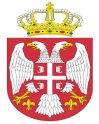 Република СрбијаАутономна Покрајина Војводина							ОПШТИНСКА УПРАВА ОПШТИНЕ ОЏАЦИ       			Одељење за урбанизам, стамбено-комуналне иимовинско-правне послове   Број: ROP-ODZ-7038-IUP-1/2019Заводни број:351-51/2019-01Дана: 29.03.2019. године      О Џ А Ц ИОдељење за урбанизам, стамбено-комуналне и имовинско-правне послове, поступајући по захтеву инвеститора, Гајић Радислава из Новог Сада, Улица Бранка Илића бр. 3, поднетом преко пуномоћника, Трифуновић Соње из Новог Сада, за издавање употребне дозволе, на основу члана 158. Закона о планирању и изградњи („Сл.гласник Р.С.“, број 72/09, 81/09, 24/2011, 121/2012, 42/2013, 50/2013, 98/2013, 132/2014, 145/14 и 83/18), члана 81. став 1. тачка 3. Статута општине Оџаци („Сл. лист општине Оџаци“, број 2/19), члана 19. Одлуке о организацији Општинске управе општине Оџаци („Службени лист општине Оџаци“, број 20/2017), Решења број  03-141/2014-02 и члана 136. Закона о општем управном поступку („Службени гласник РС“, бр. 18/2016), доноси:Р Е Ш Е Њ ЕО УПОТРЕБНОЈ ДОЗВОЛИИздаје се Гајић Радиславу из Новог Сада, Улица Бранка Илића бр. 3, дозвола за употребу пословно стамбеног објекта П+1 – I фаза( ауто школа, технички преглед возила и једна стамбена јединица) који чини: етажна јединица Е-1 укупне нето површине 158,77 m2; етажна јединица Е-2 укупне нето површине 46,52 m2; етажна јединица Е-3 укупне нето површине 149,83 m2 и етажна јединица број Е-4 укупне нето површине 36,99 m2. Објекат је саграђен на кат.парцели број 1531 к.о. Оџаци, површине 1441m2.Бруто површина приземља је 205m2, бруто површина спрата је 252 m2.Радови су изведени на основу Решења о грађевинској дозволи број 351-26/2013-01 од 12.03.2013. године. Саставни део овог Решења чини:Извештај Комисије за технички преглед објекта бр. 028/2019 од 22.03.2019. године са предлогом за издавање употребне дозволе, Елаборат геодетских радова број 952-092-37599/2018 од 26.11.2018.године израђен од стране ГБ „ДП Геометар“, Оџаци, улица Сомборска број 16;Етажирање посебних делова зграде број 57/2019 од 06.03.2019. године израђен од стране ГБ „ДП Геометар“, Оџаци;Пројекат изведеног објекта са главном свеском број ПИО-008-03/2019-0 од марта 2019. године израђен од стране пројектног бироа „НС студио“ Нови Сад,одговорно лице пројектанта Стефан Шиљак, главни пројектант Маја Бенц, дипл.инж.арх., лиценца ИКС број 300 Ј294 10;Енергетски пасош број 028-1/2019 од марта 2019. године израђен од стране „НС инжењеринг“ доо Нови Сад.Гарантни рок за објекат из става 1. диспозитива овог решења утврђује се применом Правилника о садржини и начину вршења техничког прегледа објекта, саставу комисије, садржини предлога комисије о утврђивању подобности објекта за употребу, осматрању тла и објекта у току грађења и употребе и минималним гарантним роковима за поједине врсте објеката („Сл. гласник РС“, број 27/15). О б р а з л о ж е њ еИнвеститор радова, Гајић Радислав из Новог Сада, преко пуномоћника, Трифуновић Соње из Новог Сада, поднео је овом Одељењу, преко централне евиденције обједињене процедуре електронским путем, захтев за издавање употребне дозволе за објекат ближе описан у диспозитиву овог решења.Уз захтев, подносилац захтева је доставио:Извештај Комисије за технички преглед објекта бр. 028/2019 од 22.03.2019. године са предлогом за издавање употребне дозволе, коју чине: председник Комисије Небојша Шиљак, дипл.инж.грађ. лиценца број 311 3568 03; Радмила Марковић Ваврин-члан, дипл.инж.арх., лиценца број 300 М473 13; Рајко Мартић-члан, дипл.инж.ел., лиценца број 350 3763 03; Рајко Мартић-члан дипл.инж.ел, лиценца број 350 3763 03, лиценца МУП 07-152-100/13Елаборат геодетских радова број 952-092-37599/2018 од 26.11.2018.године израђен од стране ГБ „ДП Геометар“, Оџаци, улица Сомборска број 16;Елаборат геодетских радова-(снимање подземних инсталација) израђен од стране ГБ „ДП Геометар“, Оџаци, улица Сомборска број 16 од 26.11.2018. године, без броја, у ком је констатовано да су инфраструктурни водови били затрпани, тако да није било могуће снимање истих;Етажирање посебних делова зграде број 57/2019 од 06.03.2019. године израђен од стране ГБ „ДП Геометар“, Оџаци;Пројекат изведеног објекта са главном свеском број ПИО-008-03/2019-0 од марта 2019. године израђен од стране пројектног бироа „НС студио“ Нови Сад,одговорно лице пројектанта Стефан Шиљак, главни пројектант Маја Бенц, дипл.инж.арх., лиценца ИКС број 300 Ј294 10;Енергетски пасош број 028-1/2019 од марта 2019. године израђен од стране „НС инжењеринг“ доо Нови СадПуномоћ за подношење захтева;Доказ о уплати административних такси, накнада и доказ о уплати накнаде за Централну евиденцију.	Поступајући по захтеву, овај орган је извршио проверу испуњености формалних услова и то да ли је: 1) надлежан за поступање по захтеву; 2) да ли је подносилац захтева лице које, у складу са Законом може бити подносилац захтева за издавање употребне дозволе; 3) да ли је захтев поднет у прописаној форми и да ли садржи све прописане податке; 4) да ли је уз захтев приложена сва документација прописана Законом и подзаконским актима донетим на основу Закона; 5) да ли је уз захтев приложен доказ о уплати прописане накнаде, односно таксе и утврдио да су формални услови из члана 43. и члана 44. став 4. Правилника о поступку спровођења обједињене процедуре електронским путем („Сл.гласник РС“, број113/2015, 96/2016 и 120/2017), испуњени.На основу напред наведеног и из утврђених чињеница, а у складу са чланом 158. Закона о планирању и изградњи („Сл.гласник Р.С.“, број 72/09, 81/09, 24/2011, 121/2012, 42/2013, 50/2013, 98/2013, 132/2014, 145/14 и 83/18), донето је решење као у диспозитиву.	ПОУКА О ПРАВНОМ ЛЕКУ: Против овог решења може се изјавити жалба у року од 8 дана од дана пријема истог, кроз Централни информациони систем за електронско поступање у оквиру обједињене процедуре, Покрајинском секретаријату за eнергетику, грађевину и саобраћај у Новом Саду, ул. Булевар Михајла Пупина број 16.  							             Руководилац Одељења,							дипл.инж.грађ. Татјана Стаменковић